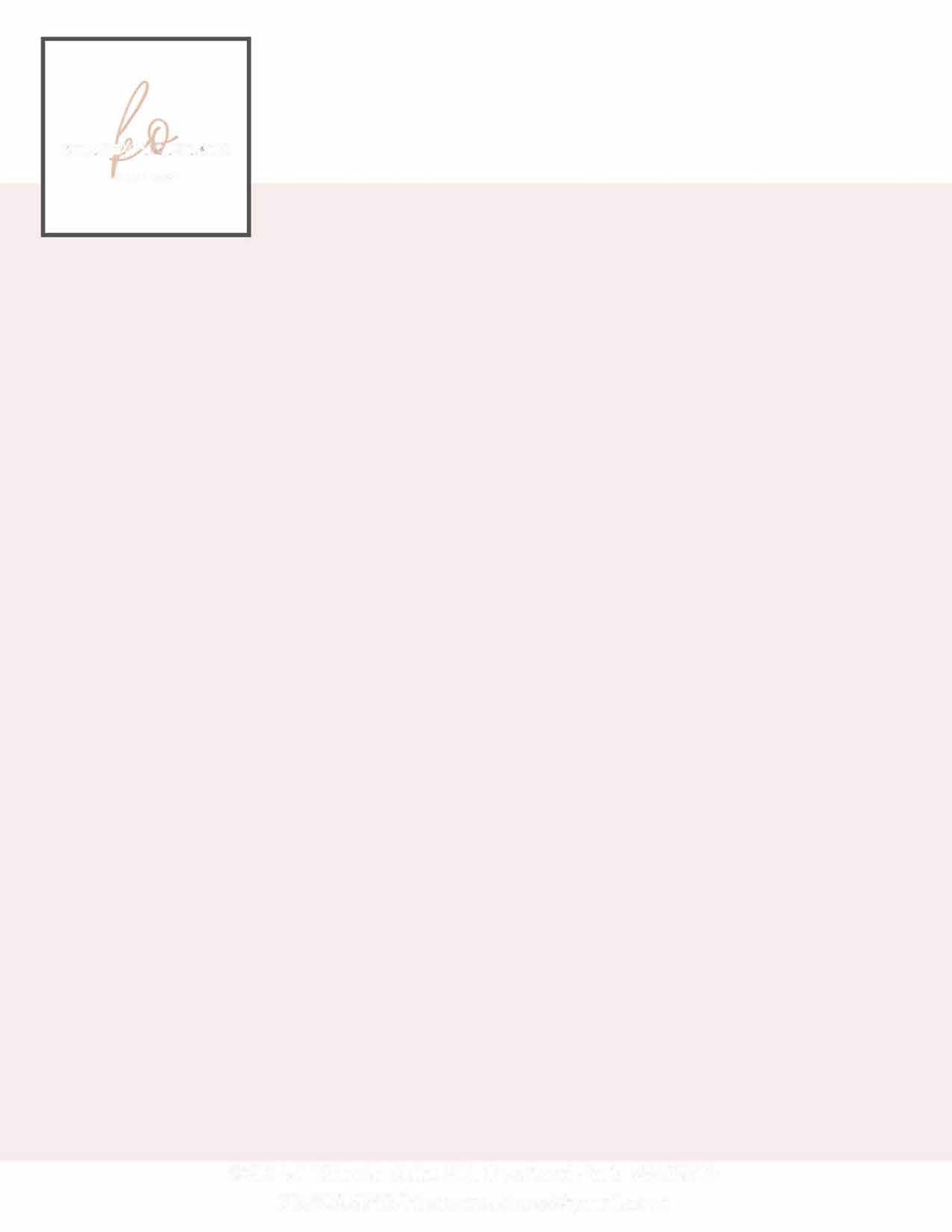 KIRSTEN OELKLAUSLSCSW, CEDSINFORMED CONSENT & THERAPIST   PATIENT SERVICES AGREEMENT          Welcome to my practice. This agreement contains important information about my professional services and business policies. It also contains summary information about the Health Insurance Portability and Accountability Act (HIPAA), a new federal law that provides new privacy protections and new patient rights with regard to the use and disclosure of your Protected Health Information (PHI) used for the purpose of treatment, payment, and health care operations.  HIPAA requires that I provide you with a Notice of Privacy Practices (the Notice) for use and disclosure of PHI for treatment, payment and health care operations. The Notice, which is attached to this Agreement, explains HIPAA and its application to your personal health information in greater detail. The law requires that I obtain your signature acknowledging that I have provided you with this information at the end of this session. Although these documents are long and sometimes complex, it is very important that you read them carefully before our next session. We can discuss any questions you have about the procedures at that time. When you sign this document, it will also represent an agreement between us. You may revoke this Agreement in writing at any time. That revocation will be binding on me unless I have taken action in reliance on it; if there are obligations imposed on me by your health insurer in order to process or substantiate claims made under your policy; or if you have not satisfied any financial obligations you have incurred. MY PRACTICEAs you know, I work with a network of independent mental health professionals, under the name of InSight Counseling, LLC.  This group is an association of independent practitioners who share certain expenses and administrative functions.  While the independent practitioners share a name and office space, I want you to know that I am completely independent in providing you with clinical services and I alone am fully responsible for those services.  My professional records are confidential and no member of the group can have access to them without your specific, written permission.PSYCHOLOGICAL SERVICESPsychotherapy is not easily described in general statements. It varies depending on the personalities of the Therapist and patient, and the particular problems you are experiencing. There are many different methods I may use to deal with the problems that you hope to address. Psychotherapy is not like a medical doctor visit. Instead, it calls for a very active effort on your part. In order for the therapy to be most successful, you will have to work on things we talk about both during our sessions and at home. Psychotherapy can have benefits and risks. Since therapy often involves discussing unpleasant aspects of your life, you may experience uncomfortable feelings like sadness, guilt, anger, frustration, loneliness, and helplessness. On the other hand, psychotherapy has also been shown to have many benefits. Therapy often leads to better relationships, solutions to specific problems, and significant reductions in feelings of distress. But there are no guarantees of what you will experience. Our first few sessions will involve an evaluation of your needs. By the end of the evaluation, I will be able to offer you some first impressions of what our work will include and a treatment plan to follow, if you decide to continue with therapy. You should evaluate this information along with your own opinions of whether you feel comfortable working with me. Therapy involves a large commitment of time, money, and energy, so you should be very careful about the therapist you select. If you have questions about my procedures, we should discuss them whenever they arise. If your doubts persist, I will be happy to help you set up a meeting with another mental health professional for a second opinion. MEETINGSI normally conduct an evaluation that will last from 1 to 4 sessions. During this time, we can both decide if I am the best person to provide the services you need in order to meet your treatment goals. Sessions will be scheduled at a time and frequency we agree on. Most therapy sessions will last for 45-50 minutes unless we have agreed upon a longer session. Once an appointment hour is scheduled, you will be expected to pay for it unless you provide 24 hours advance notice of cancellation. It is important to note that insurance companies do not provide reimbursement for cancelled sessions. [If it is possible, I will try to find another time to reschedule the appointment.]PROFESSIONAL FEESYou will be informed as to my current fee schedule regarding the initial diagnostic interview session, follow up 45-50 minute therapy sessions and other services.  I only accept payment in the form of check or cash.  Please make checks payable to “Kirsten Oelklaus, LSCSW, Inc”.  My fee schedule provides a listing of rates for professional services you may need. Other services include report writing, telephone conversations lasting longer than 10 minutes, consulting with other professionals with your permission, preparation of records of treatment summaries, and the time spent performing any other service you may request of me.   If you become involved in legal proceedings that require my participation, you will be expected to pay for all of my professional time, including preparation and transportation costs, even if I am called to testify by another party. [Because of the difficulty of legal involvement, I charge $250 per hour for preparation and attendance at any legal proceeding.] CONTACTING MEDue to my work schedule, I am often not immediately available by telephone. My telephone is answered by my confidential voice mail system.  I will make every effort to return your call on the same day you make it, with the exception of weekends and holidays. If you are difficult to reach, please inform me of some times when you will be available. If you have an emergency, call 913-631-3800 and follow the voice mail prompts.  The answering service will assist you.  The answering service will attempt to reach me.  If you are unable to reach me and feel that you can’t wait for me to return your call, contact your physician or the nearest emergency room and ask for the psychologist or psychiatrist on call. If you have a life-threatening emergency, call 911. If I will be unavailable for an extended time, we may discuss your need for the name of a colleague to contact in my absence. LIMITS ON CONFIDENTIALITY The law protects the privacy of all communications between a patient and a Psychologist. In most situations, I can only release information about your treatment to others if you sign a written Authorization form that meets certain legal requirements imposed by HIPAA. There are other situations that require only that you provide written, advance consent. Your signature on this Agreement provides consent for those activities, as follows: I may occasionally find it helpful to consult other health and mental health professionals about a case. During a consultation, I make every effort to avoid revealing the identity of my patient. The other professionals are also legally bound to keep the information confidential. If you don’t object, I will not tell you about these consultations unless I feel that it is important to our work together. I will note all consultations in your Clinical Record (which is called “PHI” in my Notice of Psychologist’s Policies and Practices to Protect the Privacy of Your Health Information).  You should be aware that I practice with other independent practitioners who also provide mental health services. In some cases, I need to share protected information with these individuals for both clinical and administrative purposes, such as scheduling, billing, answering service and quality assurance. All of the mental health professionals are bound by the same rules of confidentiality. All staff members have been given training about protecting your privacy and have agreed not to release any information outside of the practice without the permission of a professional staff member. Disclosures required by health insurers or to collect overdue fees are discussed elsewhere in this Agreement. There are some situations where I am permitted or required to disclose information without either your consent or Authorization:If you are involved in a court proceeding and a request is made for information concerning your diagnosis and treatment, such information is protected by the Psychologist-patient privilege law. I cannot provide any information without your (or your legal representative’s) written authorization, or a court order.  If you are involved in or contemplating litigation, you should consult with your attorney to determine whether a court would be likely to order me to disclose information.If a government agency is requesting the information for health oversight activities, I may be required to provide it for them.If a patient files a complaint or lawsuit against me, I may disclose relevant information regarding that patient in order to defend myself.If a patient files a worker’s compensation claim, I must, upon appropriate request, provide a copy of the patient’s record to the appropriate regulatory agency or the patient’s employer There are some situations in which I am legally obligated to take actions, which I believe are necessary to attempt to protect others from harm and I may have to reveal some information about a patient’s treatment. These situations are unusual in my practice. If I have reasonable cause to suspect that a child has been or may be subjected to abuse or neglect or observe a child being subjected to conditions or circumstances that would reasonably result in abuse or neglect, the law requires that I file a report with the appropriate regulatory agency. Once such a report is filed, I may be required to provide additional information. If I have reasonable cause to suspect that an elderly or disabled adult presents a likelihood of suffering serious physical harm and is in need of protective services, the law requires that I file a report with the appropriate regulatory agency. Once such a report is filed, I may be required to provide additional information.If I believe that it is necessary to disclose information to protect against a clear and substantial risk of imminent serious harm being inflicted by the patient on him/herself or another person, I may be required to take protective action.  These actions may include, and/or initiating hospitalization and/or contacting the potential victim, and/or the police and/or the patient’s family. If such a situation arises, I will make every effort to fully discuss it with you before taking any action and I will limit my disclosure to what is necessary.While this written summary of exceptions to confidentiality should prove helpful in informing you about potential problems, it is important that we discuss any questions or concerns that you may have now or in the future. The laws governing confidentiality can be quite complex, and I am not an attorney. In situations where specific advice is required, formal legal advice may be needed.PROFESSIONAL RECORDSYou should be aware that, pursuant to HIPAA, I keep Protected Health Information about you in two sets of professional records. One set constitutes your Clinical Record. It includes information about your reasons for seeking therapy, a description of the ways in which your problem impacts on your life, your diagnosis, the goals that we set for treatment, your progress towards those goals, your medical and social history, your treatment history, any past treatment records that I receive from other providers, reports of any professional consultations, your billing records, and any reports that have been sent to anyone, including reports to your insurance carrier. Except in the unusual circumstance where disclosure is reasonably likely to endanger you and/or others or when another individual (other than another health care provider) is referenced and I believe disclosing that information puts the other person at risk of substantial harm, you may examine and/or receive a copy of your Clinical Record, if you request it in writing. Because these are professional records, they can be misinterpreted and/or upsetting to untrained readers. For this reason, I recommend that you initially review them in my presence, or have them forwarded to another mental health professional so you can discuss the contents. In most circumstances, I will be charging a copying fee. The exceptions to this policy are contained in the attached Notice Form. If I refuse your request for access to your Clinical Records, you have a right of review, which I will discuss with you upon request.In addition, I may also keep a set of Psychotherapy Notes. These Notes are for my own use and are designed to assist me in providing you with the best treatment. While the contents of Psychotherapy Notes vary from client to client, they can include the contents of our conversations, my analysis of those conversations, and how they impact on your therapy. They also contain particularly sensitive information that you may reveal to me that is not required to be included in your Clinical Record. These Psychotherapy Notes are kept separate from your Clinical Record. Your Psychotherapy Notes are not available to you and cannot be sent to anyone else, including insurance companies without your written, signed authorization or court order. Insurance companies cannot require your authorization as a condition of coverage nor penalize you in any way for your refusal to provide it.PATIENT RIGHTSHIPAA provides you with several new or expanded rights with regard to your Clinical Records and disclosures of protected health information. These rights include requesting that I amend your record; requesting restrictions on what information from your Clinical Records is disclosed to others; requesting an accounting of most disclosures of protected health information that you have neither consented to nor authorized; determining the location to which protected information disclosures are sent; having any complaints you make about my policies and procedures recorded in your records; and the right to a paper copy of this Agreement, the attached Notice form, and my privacy policies and procedures. I am happy to discuss any of these rights with you.BILLING AND PAYMENTSYou will be expected to pay for each session at the time it is held. Payment schedules for other professional services will be agreed to when they are requested.  If your account has not been paid for more than 60 days and arrangements for payment have not been agreed upon, I have the option of using legal means to secure the payment. This may involve hiring a collection agency or going through small claims court which will require me to disclose otherwise confidential information. In most collection situations, the only information I release regarding a patient’s treatment is his/her name, the nature of services provided, and the amount due.  [If such legal action is necessary, its costs will be included in the claim.]INSURANCE REIMBURSEMENTYou may choose to use your health insurance to cover your treatment costs.  There are some specific issues you need to consider in making this decision.In order for us to set realistic treatment goals and priorities, it is important to evaluate what resources you have available to pay for your treatment. If you have a health insurance policy, it will usually provide some coverage for mental health treatment. I will fill out forms and provide you with whatever assistance I can in helping you receive the benefits to which you are entitled; however, you (not your insurance company) are responsible for full payment of my fees. It is very important that you find out exactly what mental health services your insurance policy covers. You should carefully read the section in your insurance coverage booklet that describes mental health services. If you have questions about the coverage, call your plan administrator. Of course, I will provide you with whatever information I can based on my experience and will be happy to help you in understanding the information you receive from your insurance company. Due to the rising costs of health care, insurance benefits have increasingly become more complex. It is sometimes difficult to determine exactly how much mental health coverage is available. “Managed Health Care” plans such as HMOs and PPOs often require authorization before they provide reimbursement for mental health services. These plans are often limited to short-term treatment approaches designed to work out specific problems that interfere with a person’s usual level of functioning. It may be necessary to seek approval for more therapy after a certain number of sessions. While much can be accomplished in short-term therapy, some patients feel that they need more services after insurance benefits end. You should also be aware that your contract with your health insurance company requires that I provide it with information relevant to the services that I provide to you. I am required to provide a clinical diagnosis. Sometimes I am required to provide additional clinical information such as treatment plans or summaries, or copies of your entire Clinical Record. In such situations, I will make every effort to release only the minimum information about you that is necessary for the purpose requested. This information will become part of the insurance company files and will probably be stored in a computer. Though all insurance companies claim to keep such information confidential, I have no control over what they do with it once it is in their hands. In some cases, they may share the information with a national medical information databank. I will provide you with a copy of any report I submit, if you request it. By signing this Agreement, you agree that I can provide requested information to your carrier. Once we have all of the information about your insurance coverage, we will discuss what we can expect to accomplish with the benefits that are available and what will happen if they run out before you feel ready to end your sessions. It is important to remember that you always have the right to pay for my services yourself to avoid the problems described above. INFORMED CONSENT & THERAPIST-PATIENT SERVICES AGREEMENTYOUR SIGNATURE BELOW INDICATES THAT YOU HAVE READ THIS AGREEMENT AND AGREE TO ITS TERMS DURING OUR PROFESSIONAL RELATIONSHIP. IT ALSO SERVES AS AN ACKNOWLEDGEMENT THAT YOU HAVE RECEIVED THE HIPAA NOTICE FORM DESCRIBED ABOVE.  PATIENT SIGNATURE _______________________________________________________________    DATE_______________________________SIGNATURE OF PARENT/GUARDIAN_______________________________________________   DATE_______________________________